Devonshire House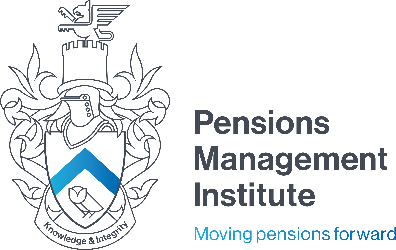 60 Goswell Road London EC1M 7AD T: +44 (0) 20 7247 1452 W: www.pensions-pmi.org.ukCore Unit 1A - Understanding Retirement Provision Assignment 4(Part 4 – Workplace Pensions)Recommended Time: 1 HourWrite short notes on Self-Invested Personal Pensions (SIPPs). Your answer must refer to the term Income Drawdown.10 MarksOutline what a final salary pension is and state how it differs to a Career Average Revalued Earnings scheme. 10 MarksWhat is a Cash Balance scheme? 10 MarksOutline what a collective defined contribution scheme is.5 MarksWrite short notes on small self-administered schemes and other executive arrangements.10 MarksExplain the term ‘short service refunds’?5 Marks